ACTE DE CANDIDATURE : POURQUOI CONCOURIR AU GESTE / CARE D’ORParce que la qualité des professionnels intervenant sur le patrimoine bâti n’est pas reconnue à sa juste valeur. Concourir, c’est faire reconnaître, au-delà des exigences techniques et réglementaires, la qualité d’une opération  ainsi que celle des professionnels qui l’ont réalisée, puis permettre de la et les faire connaître largement. Fruit d’un travail de réflexion et de concertation assortie d’une mise en œuvre de qualité (cette qualité issue du savoir-faire transmis et d’exigences communes aux différents acteurs de l’acte de construire), une opération réussie est le résultat d’un  travail en équipe où chacun(e), maître d’ouvrage (accompagné éventuellement d’une assistance à maîtrise d’ouvrage), architecte (ou coordinateur ayant compétence), entreprise, compagnons, a eu sa part, leurs actes, des Gestes d’or,  contribuant à la qualité de l’ensemble.  Toute candidature sera donc celle d’une équipe constituée du maître ou des maîtres d’ouvrage, d’un ou des architectes (ou maîtres d’œuvre) et d’une  ou plusieurs entreprises.
LE GESTE / LE CARE
Vous concourrez désormais pour le Geste et/ou le Care d'Or.Le Geste est la pensée du chantier, quel que soit le sujet et la réalisation.Le Care est le soin pris à penser l'utilisation, et concerne principalement l'usage et l'hospitalité. Il peut et doit aussi s'appliquer au bon traitement des personnes et des techniques, afin d'assurer santé physique et psychologique, individuelle et collective.LES DIFFÉRENTS DÉPARTEMENTS DU CONCOURSLe concours du Geste d’Or Patrimoine Bâti, Biomimétisme, Agriculture du vivant, Espace et énergie, Environnement du travail, Economie Circulaire, Recherche et son jury indépendant ont pour double objectif de recenser, de faire connaître et de labelliser les opérations exemplaires du patrimoine bâti, de l’aménagement urbain et paysager, d’hier, d’aujourd’hui et de demain. Les candidats peuvent déposer à l’état de projet après le dépôt du permis ou après la première phase significative et à la fin du chantier ou avant le fin de la décennale.  Les candidats peuvent concourir pour plusieurs sujets à la fois, en fonction de l’opération soumise au jury. 
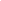 NOM DE L'OPÉRATION : ……………………..
DATE : …………………………………………...
INFORMATIONSNature de l’opérationChantier: Immeuble résidentiel, site culturel, hôtel particulier… Liste non limitative. Hors-chantier, préciser la nature (Illustration, processus innovant... )Site de l’opération (adresse précise)ADRESSE : CODE POSTAL :PAYS :LISTE DES PRIX ET TROPHÉESCATEGORIES :  ☐  TOITURE☐  EAU☐  PATRIMOINE☐  MÉTIERS D’ART (BÂTIMENT, CRÉATION, VISUEL)☐  PAYSAGE ET ENVIRONNEMENT ☐  ÉCONOMIE CIRCULAIRE ET RECYCLAGE ECO-PLANÈTE☐  UTILITÉ SOCIALE (ÉDUCATION, SANTÉ, SÉCURITÉ) , ARCHE D’OR☐  INNOVATION (EXPERTISE ET RECHERCHE)☐  MATERIAU, MATIERE☐  REHABILITATION RESTRUCTURATION☐  RAVALEMENT☐  ARCHITECTURE, URBANISME ET SOCIETE☐  TERRE ET ESPACE☐  PRESCRIPTION ☐  DISTRIBUTION☐  SECURITE, SANTE TEMPS / PHASES :  ☐ PRE PROCESS (SITE ET LIEN AVEC L'EXISTANT)☐ PROGRAMME☐ DOSSIER, ELABORATION FABRICATION ☐ CHANTIER/ 1ERE PHASE☐ CHANTIER/ 2EME PHASE☐ CHANTIER/ 3EME PHASE☐ LIVRAISON L’ANNÉE DU CONCOURS☐ LIVRÉ DEPUIS MOINS DE DIX ANSGRANDS PRIX :  (Uniquement pour 10 chantiers sur 10 ans / Grands Prix des 10 chantiers sur 50 à 100 ans)☐ MAÎTRISE D’OUVRAGE PUBLIQUE (COLLECTIVITÉ(S) TERRITORIALE(S))☐ MAÎTRISE D’OUVRAGE PRIVÉE☐ GESTION☐ MAÎTRISE D’ŒUVRE	☐ ARCHITECTE	☐ BATISSEURS☐ ENTREPRISE☐ BACHELARD DES QUATRE ELEMENTS MATÉRIAU (EXTRACTION, FABRICATION)MÉTIERS :  ☐ COUVERTURE☐ ETANCHÉITÉ / ISOLATION ☐ MAÇONNERIE x☐ CHARPENTE w☐ PEINTURE☐ RAVALEMENT x☐ BARDAGE ☐ ENDUISAGE x☐ TAILLE ET SCULPTEUR DE PIERRE☐ STAFFEUR PLATRIER x☐ BULLISTE ☐ PUISATIER x - FERRAILLEUR☐ MENUISIER EN FENÊTRE☐ VERRIER x☐ MOSAÏQUE x☐ ORNEMENTISTE ☐ PAYSAGISTE☐ ILLUSTRATION☐ EXPERTISES STRATIGRAPHIQUE☐ AMÉNAGEMENT D'ESPACE☐ PROGRAMMATION☐ SCÉNOGRAPHIE & DÉCORLES ACTEURSMaître(s) d’ouvrage (public / privé)NOM & PRÉNOM :ADRESSE :TÉLÉPHONE :EMAIL :Assistant à Maître(s) d’ouvrage, Programmiste 
NOM & PRÉNOM :ADRESSE :TÉLÉPHONE :EMAIL :Maître(s) d’œuvreNOM & PRÉNOM :ADRESSE :TÉLÉPHONE :EMAIL :Entreprise(s) candidate(s) proposée(s) au concours (si plus d’entreprises joindre une annexe détaillée )Entreprise général / Entreprise par lotNOM ENTREPRISE:REPRÉSENTANT / NOM ET PRÉNOM  :ADRESSE :TÉLÉPHONE :EMAIL :PERSONNE À CONTACTER :ADHÉRENT FFB ( si oui, préciser la chambre syndicale) :Bureaux d'Études / Cabinets de Conseils en Ergonomie, proposé(s) au concours NOM ENTREPRISE:REPRÉSENTANT / NOM ET PRÉNOM  :ADRESSE :TÉLÉPHONE :EMAIL :PERSONNE À CONTACTER :Mandataire de l’équipe candidateNOM & PRÉNOM :ADRESSE :TÉLÉPHONE :EMAIL :ENTREPRISE :PROFESSION :INFORMATIONS DÉTAILLÉES DATE PERMIS DE CONSTRUIRE (S’il y a lieu ) : DURÉE DU CHANTIER OU DE LA RÉALISATION :MONTANT DE L'OPÉRATION :SUPERFICIE DE L'OPÉRATION (en m2 ) :MONTANT PAR M2 :L’OUVRAGE EST - IL CLASSÉ MH ?        		☐ OUI     				☐ NON L’OUVRAGE EST - IL PROTÉGÉ À DIVERS TITRE	☐ OUI     				☐ NON TYPE DE COMMANDE 				☐ PRIVÉE 				☐ PUBLICA REMPLIR SI VOUS ENTREZ DANS LE THEME ARCHITECTURE, TRAVAUX PUBLICS ET GRAND TRAVAUXSI REHABILITATION, RESTITUTION, RESTRUCTURATION, Y’A-T-IL DÉJÀ EU DES TRANSFORMATIONS PRÉALABLES ? :☐OUI     				☐NON SI OUI, EN QUELLE ANNÉE :  Y A T- iL UNE DES PRECONISATIONS PARTICULIERES AUX CHANTIERS ? :( recommandation ABF, contraintes diverses)QUELLES SONT LES GRANDES IDÉES DIRECTRICES DE VOTRE PROJET ? :A REMPLIR SI VOUS ENTREZ DANS LE THEME AMÉNAGEMENT URBAIN, PAYSAGES ET TERRITOIREQUEL EST L’IMPACT DE VOTRE OPÉRATION SUR L’ESPACE PUBLIC ET LES USAGERS?COMMENT S'INTÈGRE VOTRE PROJET DANS SON ENVIRONNEMENT? ET DANS UN PROCESSUS ZÉRO CARBONE?(contexte urbain, intégration urbaine )A REMPLIR SI VOUS ENTREZ DANS LA CATEGORIE MÉTIERSQUEL SAVOIR-FAIRE VOULEZ-VOUS VALORISER DANS CETTE OPÉRATION? :  ANNEE DE CREATION DE VOTRE ENTREPRISE :  SAVOIR-FAIRE QUE VOUS SOUHAITEZ METTRE EN AVANT :  RÉFÉRENCES PRINCIPALES (3 maximum) : A REMPLIR SI VOUS ENTREZ DANS LE THEME INNOVATION, ECO-PLANÈTE ET UTILITÉ SOCIALE ET ROBOTIQUEAVEZ-VOUS MIS EN PLACE UN NOUVEAU PROCÉDÉ OU DES PROCESSUS RESPECTUEUX DE L’ENVIRONNEMENT ?☐OUI     				☐NON SI OUI, LE(S)QUEL(S) :  AVEZ- VOUS OBTENU  UN OU DES LABEL(S) OU AUTRES QUALIFICATIONS ?☐OUI     				☐NON SI OUI, LE(S)QUEL(S) :  QUELLES AMÉLIORATIONS (SOCIALES OU ENVIRONNEMENTALES) CETTE RÉALISATION APPORTE T-IL?A REMPLIR SI VOUS ENTREZ DANS LE THEME ECONOMIE CIRCULAIREAVEZ-VOUS MIS-EN-PLACE UNE DEMARCHE D’ECONOMIE CIRCULAIRE ?☐OUI     				☐NON SI OUI, INDIQUER LES DOMAINES DE L’ECONOMIE CIRCULAIRE CONCERNES :  ☐ Optimisation territoriale des flux (Connaissance des gisements et potentialités, synergie et mutualisation, approvisionnement durable et local)☐ Sobriété (Optimisation des besoins, conception durable sur le cycle de vie, économie de la fonctionnalité)☐ Allongement de la durée de vie (Simplicité et Pérennité des produits, évolutivité des bâtiments)☐ Valorisation des matériaux pour limiter les déchets (Démontabilité, Réemploi, réutilisation, recyclage)☐ Management des parties prenantes (Sensibilisation des acteurs, gestion et organisation du projet, évaluation d’impact)Décrivez votre démarche, les actions menées (recyclage, réemploi, conservation de matériaux, économie de la fonctionnalité), les organisations mises en place, si c’est le cas les outils spécifiques développés ou utilisés notamment numériques, les données quantitatives du projet et les acteurs impliqués



Indiquer les bénéfices visés ou obtenus (quantités de ressources économisées, de déchets évités, bilan carbone, impact socio-économique ou autre impact quantifié….). A REMPLIR PAR TOUTES LES CATÉGORIESDescriptif synthétique de votre opération :(CONTEXTE HISTORIQUE, HUMAIN ET SOCIAL, DESCRIPTION DU PROJET (matériaux, état sanitaire, sondages et analyses, approches et perspectives )Comment avez-vous connu le Geste d’Or?Engagement des candidats«En soumettant ma candidature au Geste d’Or, j’accepte toutes les conditions énoncées sur les quatre pages de ce formulaire»	Mention manuscrite «Lu et Approuvé»Qualité du Signataire 	Nom 						SignatureDOCUMENTS à JOINDRE L’ensemble du dossier (hors plan et photos) constitue un équivalent de 7 pages A4 maximum. Format imposé: A JOINDRE AU DOSSIER :2 photos avant ( format jpeg) au minimum 2 photos pendant ( format jpeg) au minimum2 photos après  ( format jpeg) au minimum ANNEXE(S) 
TOUT AUTRE DOCUMENT QUI VOUS SEMBLE NECESSAIRE A LA BONNE COMPRÉHENSION DU PROJETPendant l’instruction par le Jury :Le candidat fournit tout élément qui lui semble utile à la compréhension de son opération, y compris des échantillons. Le Jury demande tout document utile à son appréciation. Les membres du jury visitent les chantiers..Communication électronique :Les documents sont transmis sur l’adresse Concours@legestedor.com en format .pdf, .doc ou .jpg (pour les photos format jpg).www.gestedor.com